Module Title: 	Strategic Marketing Management in an International ContextModule Code: 			7Mark020wAssessment title:	CW2: Individual ReportAssessment weighting:  	75%Assessment deadline: 	April 10th, 2023Semester 2, 2022/2023Assessment BriefIntroduction:Strategic marketing management is concerned not just with the day-to-day management of marketing tasks, but about setting the overall direction and goals for the product, brand, company, or organisation usually for three to five years, and planning in some detail how you will achieve them. In short, it is about determining the answers to the big three questions: [1] where are we now? [2] Where do we want to be? [3] How will we get there?The Company of Focus: Sungod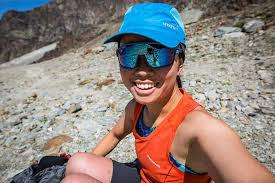 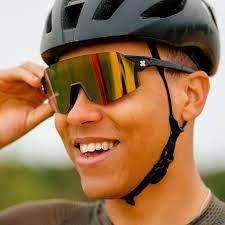 Your task:In developing a response, you may consider either, North America [USA or Canada]., Australia or any other country of your choice, but you must clearly state which your focus will be on before you embark on your assignment. Next, you should:Conduct your own research and marketing audit for Sungod  using the relevant tools of strategic analysis that we covered during the module, to answer the question “Where are we?” Write a three-year strategic marketing plan: this should build on your findings from the audit and explain ‘where you want to be’ (and why), and ‘how you intend to get there’.You may make any reasonable assumptions, and you may carry out any independent research that you wish, but everything should be your own work. All sources of information must be identified and referenced, so that the person marking your work can verify it.Allocation of Marks [and Structure] for CW2%Approximate word-count1.0 Introduction100Part A: Situational Audit2.0 Internal207503.0 External20750Part B: Strategic Mktg Plan04.0 Executive Summary10250 [1 page max]5.0 SWOT102506.0 Marketing Objectives101507.0 Marketing Strategy25850Report Structure & Clarity5Total1003000